MEETING MINUTES – CKPoM Steering CommitteeMEETING MINUTES – CKPoM Steering CommitteeMEETING MINUTES – CKPoM Steering CommitteeMEETING MINUTES – CKPoM Steering CommitteeMEETING MINUTES – CKPoM Steering CommitteeMEETING MINUTES – CKPoM Steering Committee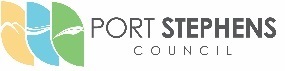 Date: 29 September 2020Date: 29 September 2020Date: 29 September 2020Time:  11:00am to 12:21 pmTime:  11:00am to 12:21 pmVenue: Port Stephens Council (Staff only) – Committee via ZoomVenue: Port Stephens Council (Staff only) – Committee via ZoomVenue: Port Stephens Council (Staff only) – Committee via ZoomVenue: Port Stephens Council (Staff only) – Committee via ZoomChairperson: Councillor Sarah SmithChairperson: Councillor Sarah SmithChairperson: Councillor Sarah SmithChairperson: Councillor Sarah SmithChairperson: Councillor Sarah SmithMinutes: Kimberly BakerMinutes: Kimberly BakerMinutes: Kimberly BakerMinutes: Kimberly BakerAttendanceCouncillor Sarah SmithPort Stephens Council(Chair)Councillor Sarah SmithPort Stephens Council(Chair)Rean Lourens - Natural Resources CoordinatorPort Stephens CouncilRean Lourens - Natural Resources CoordinatorPort Stephens CouncilKimberly Baker –Environmental PlannerPort Stephens CouncilKimberly Baker –Environmental PlannerPort Stephens CouncilKimberly Baker –Environmental PlannerPort Stephens CouncilChantal Parslow RedmanVoices of Wallalong, Woodville and surrounds (VoWW)Roger YeoCommunity RepCouncillor John NellPort Stephens CouncilCouncillor John NellPort Stephens CouncilAnne FinneganHunter Water CorpAnne FinneganHunter Water CorpMark Ingram/ Gabrielle SmithNational Parks & Wildlife ServiceMark Ingram/ Gabrielle SmithNational Parks & Wildlife ServiceMark Ingram/ Gabrielle SmithNational Parks & Wildlife ServiceJulie ScopelitisNational Parks & Wildlife Service	(Mid Coast Region) Terry Burns NSW Rural Fire Service Audrey KoosmenHunter WildlifeAudrey KoosmenHunter WildlifeSam Porter – Vegetation Management OfficerPort Stephens CouncilSam Porter – Vegetation Management OfficerPort Stephens CouncilPaul Holmquest – Port Stephens Koalas (PSK)Paul Holmquest – Port Stephens Koalas (PSK)Paul Holmquest – Port Stephens Koalas (PSK)Councillor John NellPort Stephens CouncilApologiesJordan SkinnerNatural Resources Team LeaderPort Stephens CouncilJordan SkinnerNatural Resources Team LeaderPort Stephens CouncilPaul HillierSenior Regional Biodiversity Conservation OfficerDept of Planning, Industry and EnvironmentMeeting Minutes: 29 September 2021Meeting Minutes: 29 September 2021Meeting Minutes: 29 September 2021ItemTopicTime RequiredTime RequiredResponsible OfficerDiscussionAction Action 1.0WELCOMEWELCOMEWELCOMEWELCOMEWELCOME1.1Welcome and Acknowledgement of CountryToday we are meeting on Worimi land and the lands of other Traditional Custodians. We acknowledge the past, we are working towards a better tomorrow, and we pay our respects to Elders past, present, and emerging. 3 min3 minChairNIL --2.0PREVIOUS MINUTESPREVIOUS MINUTESPREVIOUS MINUTESPREVIOUS MINUTESPREVIOUS MINUTES2.1Adoption of Previous Minutes2 min2 minChairPrevious meeting minutes adopted.  2.2Review of Action Items5 min5 minChairPrevious meetings actions provided in email discussed --3.0GENERAL NOTICESGENERAL NOTICESGENERAL NOTICESGENERAL NOTICESGENERAL NOTICES3.1Correspondence2 min2 minAdministration OfficerDiscussed the submissions period for the Koala EPBC Act threat listing status review and the National Koala Strategy. --3.2Grant Funding3 min3 minAdministration OfficerNo funding to report, Council will continue to update the committee of any opportunities --3.3Committee AdministrationTerms of ReferenceAnnual ReportMembership10 min10 minNatural Resources CoordinatorToR have been deferred for action until after the next council election. Port Stephens Koalas requested a membership of Wildlife in need of care (WINC) be looked at for this committee.PSC – Confirm WINC’s membership status and re-invite to CKPOM meeting if relevant. PSC – Confirm WINC’s membership status and re-invite to CKPOM meeting if relevant. 3.4CKPoM Mapping Process – Update5 min5 minEnvironmental PlannerOngoing meetings being undertaken with DPIE to update Biodiversity Value Mapping/CKPOm Mapping interaction process. PSC - Provide update of DPIE correspondence at next meeting. PSC - Provide update of DPIE correspondence at next meeting. 3.5Action Plan Update10 min10 minNatural Resources CoordinatorAn updated action plan was provided to members for comment and review. Questions/comments to be sent to PSC and circulated with committee.Requested for Council to look into installation of Koala signs along Lemon Tree Passage Road Audrey Koosman (Hunter Wildlife) requested for their number to be removed off signs outside of their jurisdiction.Cleaning and Maintenance of Koala signs is needed across the LGA PSC – contact PSK and Hunter wildlife to discuss signage issues and actionPSC – contact PSK and Hunter wildlife to discuss signage issues and action4.0LEGISLATIVE AND POLICY DEVELOPMENTSLEGISLATIVE AND POLICY DEVELOPMENTSLEGISLATIVE AND POLICY DEVELOPMENTSLEGISLATIVE AND POLICY DEVELOPMENTSLEGISLATIVE AND POLICY DEVELOPMENTS4.1Koala Habitat Protection SEPPN/AN/AEnvironmental PlannerDiscussion of: The EPBC Act listing review for Koala from Vulnerable to Endangered – no changes to the CKPoM or its/Councils operations - no submissions made by the CKPOM  National Koala Strategy Review – no submissions made by the CKPOM  NSW Koala Strategy and NSW Biodiversity Offset Scheme feedback – Council made a public submission on both. --5.0DATA, RESEARCH AND STUDIESDATA, RESEARCH AND STUDIESDATA, RESEARCH AND STUDIESDATA, RESEARCH AND STUDIESDATA, RESEARCH AND STUDIES5.1Monitoring Program Update10 min10 minEnvironmental PlannerChantal Parslow asked if the information gathered by the University of Newcastle will be uploaded into a public system such as BIONET for all to use this information.PSC- Contact Chantal to discuss opportunities and issues identified for Koala sightings in LGA and provide info at next meeting. PSC- Contact Chantal to discuss opportunities and issues identified for Koala sightings in LGA and provide info at next meeting. 5.2Other 5 min5 minEnvironmental PlannerNo other studies identified --6.0COUNCIL UPDATESCOUNCIL UPDATESCOUNCIL UPDATESCOUNCIL UPDATESCOUNCIL UPDATES6.1Council update on Tree Permits, Development Applications, and Regeneration/ Conservation Projects10 min10 minNatural Resources CoordinatorJulie Scopelitis (NPWS Foster) asked if council could provide mapping of non-council lands in regard to biodiversity values and KFT plantings. Request for rezoning information and statistics for CKPoM mapped areas to be included in the Council stats update PSC- investigate ability to provide location mapping of koala feed tree offset plantings. PSC –investigate and add rezoning information to Koala Council stats update. PSC- investigate ability to provide location mapping of koala feed tree offset plantings. PSC –investigate and add rezoning information to Koala Council stats update. 6.2 Council General Updates 10 min 10 min Natural Resources Staff Council is continuing communications with relevant staff in DPIE about updating the CKPoM and/or its mapping. Council also lodged a Notice of Motion to write to the NSW Environment Minister Matt Kean requesting for funding to administer and manage the CKPom/undertake updates. Council is awaiting a reply. The Port Stephens Drive Koala Blackspot project has been confirmed and will commence work in February 2022. More detail will be provided following the public announcement from the NSW Environment Minister. The proposed burn at Gan Gan Army camp was questioned and if it had anything to do with the current planning proposal on the property? Council confirmed it had provided advice to RFS to inform their decision to postpone the burn. The burn is still scheduled to occur later this year once ecological values can be managed on site. PSC – to provide an update of the response from the Matt Kean’s office. PSC – to provide an update of the response from the Matt Kean’s office. 7.0MEMBER UPDATESMEMBER UPDATESMEMBER UPDATESMEMBER UPDATESMEMBER UPDATES7.1NSW Dept Planning, Industry and Environment – Biodiversity Conservation 10 min10 minPaul Hillier Apology --7.2NSW Rural Fire Service 5 min5 minTerry BurnsWelcomed to committee – filling in for David Allen in temporary role. Confirmed that property owners such as Gan Gan Army Camp can approach RFS to request a burn but must meet RFS regulations prior to a burn commencing. Hence the consultation with council. The site has a high fuel load and is needed to protect housing to the north west of the site. --7.3Hunter Water Corporation 10min10minAnne Finnegan Provided an overview of the projects: Feral dog/fox trapping results Habitat revegetation along southern Grahamstown Dam – Pine removal, cool burns and regeneration plantings. Revegetation including Koala Feed Trees Planned after removal works completed.--7.4NSW National Parks and Wildlife Service5 min5 minJulie ScopelitisGabrielle SmithIntroductions to group. Julie taking part on a drafting a Mid-Coast Koala strategy and has been collaborating with PSC. Will continue to attend CKPOM committee to share information, opportunities and learnings. --7.5NSW Local Land Services 5 min5 minApology--7.4NSW Crown Lands5 min5 minApology --7.6Port Stephens Koalas10 min10 minPaul HolmquestKoala Sanctuary is full PSK and PSC partnering for an Environmental Grant application to rehabilitate areas of Koala habitat in Anna Bay --7.7Voice of Wallalong and Woodville (VoWW)5 min5 minChantal Parslow RedmanCurrently working with Brandy Hill Quarry to include University of Newcastle in a Koala monitoring study in the rehabilitation and management plan. Questioned PSC: will road strike signage be placed along Port Stephens Drive kill hotspots?PSC confirmed this is the location the Koala Blackspot project is taking place. Questioned PSC what was happening with the environmental land for sale at Ninox Close Salamander Bay? Council confirmed this land had been assessed and retained due to its environmental value. Confirmed there is no intention to develop that parcel in the future. A new group has been formed called Koala Koalition for a unified voice for the region. PSC - to send VoWW information about Port Stephens Drive Blackspot Project PSC - to send VoWW information about Port Stephens Drive Blackspot Project 7.8Others 5 min5 minAKFAustralian Koala Foundation Deborah Tabart sent though recent Koala population estimates and data for the committee’s consideration. Information provided via email prior to the meeting. For more information please contact: dtabart@savethekoala.com --8.0PRIORITY ACTIONS AND PROJECTSPRIORITY ACTIONS AND PROJECTSPRIORITY ACTIONS AND PROJECTSPRIORITY ACTIONS AND PROJECTSPRIORITY ACTIONS AND PROJECTS8.1Update on priorities:Monitoring ProgramCKPoM Action PlanWebsite5 min5 minNatural Resources CoordinatorNo progress on monitoring Programs due to COVID-19 impacts and resourcing. CKPoM Website to begin construction estimated 6 months --9.0GENERAL BUSINESSGENERAL BUSINESSGENERAL BUSINESSGENERAL BUSINESSGENERAL BUSINESSGENERAL BUSINESSGENERAL BUSINESS9.1General Business Items  15 min15 minChair9.2Questions with Notice5 min5 minNatural Resources CoordinatorNIL 9.3Questions without Notice5 min5 minChairNIL9.4Other5 min5 minChairCouncillors Sarah Smith and John Nell announced they will not be running for the next term. Committee thanked them for their service and support. NEXT MEETINGDate: 28 April 2021 (to be confirmed)Time:11:00am to 1:00pmVenue:Committee Rooms – Port Stephens CouncilCommittee Rooms – Port Stephens CouncilMEETING CODE OF COOPERATIONMEETING CODE OF COOPERATIONMEETING CODE OF COOPERATIONMEETING CODE OF COOPERATIONMEETING CODE OF COOPERATIONMEETING CODE OF COOPERATIONWe start on time and finish on time.We start on time and finish on time.We start on time and finish on time.We start on time and finish on time.We start on time and finish on time.We start on time and finish on time.We start on time and finish on time.We all participate and contribute – everyone is given opportunity to voice their opinions.We all participate and contribute – everyone is given opportunity to voice their opinions.We all participate and contribute – everyone is given opportunity to voice their opinions.We all participate and contribute – everyone is given opportunity to voice their opinions.We all participate and contribute – everyone is given opportunity to voice their opinions.We all participate and contribute – everyone is given opportunity to voice their opinions.We all participate and contribute – everyone is given opportunity to voice their opinions.We use improvement tools that enhance meeting efficiency and effectiveness.We use improvement tools that enhance meeting efficiency and effectiveness.We use improvement tools that enhance meeting efficiency and effectiveness.We use improvement tools that enhance meeting efficiency and effectiveness.We use improvement tools that enhance meeting efficiency and effectiveness.We use improvement tools that enhance meeting efficiency and effectiveness.We use improvement tools that enhance meeting efficiency and effectiveness.We actively listen to what others have to say, seeking first to understand then to be understood.We actively listen to what others have to say, seeking first to understand then to be understood.We actively listen to what others have to say, seeking first to understand then to be understood.We actively listen to what others have to say, seeking first to understand then to be understood.We actively listen to what others have to say, seeking first to understand then to be understood.We actively listen to what others have to say, seeking first to understand then to be understood.We actively listen to what others have to say, seeking first to understand then to be understood.We follow up on the actions we are assigned responsibility for and complete them on time.We follow up on the actions we are assigned responsibility for and complete them on time.We follow up on the actions we are assigned responsibility for and complete them on time.We follow up on the actions we are assigned responsibility for and complete them on time.We follow up on the actions we are assigned responsibility for and complete them on time.We follow up on the actions we are assigned responsibility for and complete them on time.We follow up on the actions we are assigned responsibility for and complete them on time.We give and receive open and honest feedback in a constructive manner.We give and receive open and honest feedback in a constructive manner.We give and receive open and honest feedback in a constructive manner.We give and receive open and honest feedback in a constructive manner.We give and receive open and honest feedback in a constructive manner.We give and receive open and honest feedback in a constructive manner.We give and receive open and honest feedback in a constructive manner.We use data to make decisions (whenever possible).We use data to make decisions (whenever possible).We use data to make decisions (whenever possible).We use data to make decisions (whenever possible).We use data to make decisions (whenever possible).We use data to make decisions (whenever possible).We use data to make decisions (whenever possible).